	     St. Joseph’s School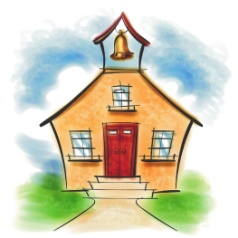 Service Hour OpportunitiesFAMILY FUN NIGHT: Plan and organize an activity for families to spend a fun evening together.FALL FESTIVAL:  Held around Halloween, help is needed organizing and carrying out activities for the students.MARDI GRAS:  Held the end of January, help is needed in the game booths.CANDY SALES:  Held in December, help is needed to collect money daily and distribute candy and prizes.VALENTINE PARTY:  Help with party activities for the students.MISSOULA CHILDREN’S THEATER:  Help is needed to supervise the students at various times throughout the week.RACE FOR EDUCATION:  Held in the spring, help is needed to prepare labels and mailings.TEACHER/STAFF APPRECIATION WEEK:  Held in May, a week of activities is planned for teachers and staff.PTO SCHOLARSHIP: Organize and collect applications from high school seniors.PLAYGROUND CLEAN-UP:  Twice a year, help is needed to clean and make repairs to the playground.FIELD TRIPS: Watch for notes home from your child’s teacher; drive or chaperone.RECESS:  Volunteer to supervise lunch recess.BOX TOPS FOR EDUCATION:  Trimming and cutting labels and preparing for mailing; can be done at home.SCHOOL BOARD:  Volunteer to serve on the school board.Service hours should be logged and given to the school office.  